Onderwerp: Herkent u de sluipmoordenaar koolmonoxide?Goedemorgen/Goedemiddag,‘Een patiënt heeft gedurende een aantal maanden gezondheidsklachten: ernstige hoofdpijn, gehoorproblemen, uitputting en evenwichtsproblemen. Hij denkt dat hij ernstige griep heeft en neemt verschillende middelen. Zijn arts concludeert dat hij een infectie heeft en schrijft hem antibiotica voor, maar zijn klachten gaan niet over. Pas na vele maanden ruikt de patiënt gas bij binnenkomst in de restaurantkeuken waar hij werkt. Er wordt een lek geconstateerd en hoge koolmonoxidegehalten. Na het oplossen van het probleem verdwijnen de meeste klachten, maar hij heeft 17 maanden later nog steeds problemen met schrijven, lezen en praten. Op de MRI-scan worden vele kleine schadeplekjes geconstateerd.’Koolmonoxidevergiftiging, heeft u die diagnose wel eens gesteld? Landelijk aandacht voor koolmonoxidevergiftigingOp 5 februari start een landelijke publiekscampagne om mensen bewust te maken van de gevaren van een koolmonoxidevergiftiging. Cijfers, symptomen, andere belangrijke informatie over koolmonoxidevergiftiging en hoe u uw bijdrage kunt leveren aan de landelijke campagne, delen we graag met u via bijgevoegde factsheet. Met vriendelijke groet,GGD IJsselland, HCDO, Medrie en Veiligheidsregio IJsselland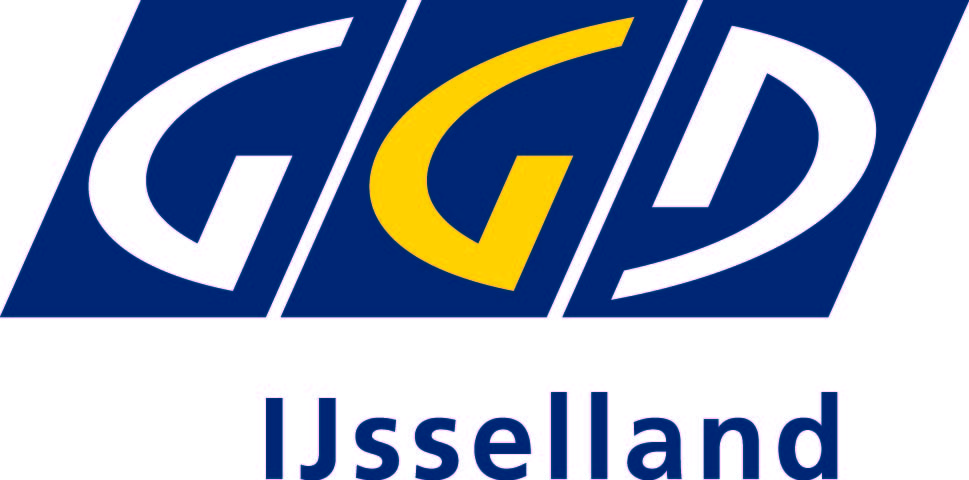 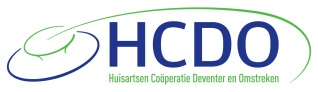 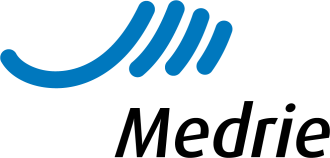 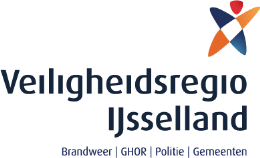 